Электронные библиотекиУВАЖАЕМЫЕ СТУДЕНТЫ!в данном разделе мы указали для вас бесплатные интернет-ресурсы, на которых вы найдете онлайн-библиотеки и интернет-порталы различной тематики; официальные сайты казпатента, роспатент; онлaйн-словари, академические ресурсы и множество полезной информации.Интернет-библиотекиИнтернет-библиотекиИнтернет-библиотекиИнтернет-библиотекиИнтернет-библиотекиНазваниеНазваниеКратное описаниеКратное описаниеСсылка1Казахстанская национальная электронная библиотека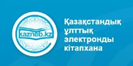 Казахстанская национальная электронная библиотека 
Коллекция электронных копий книжных изданий библиотек Казахстана, в том числе: Национальной библиотеки РК в Алматы, Научного центра Евразийского национального университета им. Гумилева «Отырар кітапханасы», областных библиотек, вузовских библиотек и лично от авторов: известных ученых, писателей, общественных деятелей. На сайте также имеется полная коллекция книг, изданных в рамках государственной программы «Культурное наследие». 
Коллекция электронных копий книжных изданий библиотек Казахстана, в том числе: Национальной библиотеки РК в Алматы, Научного центра Евразийского национального университета им. Гумилева «Отырар кітапханасы», областных библиотек, вузовских библиотек и лично от авторов: известных ученых, писателей, общественных деятелей. На сайте также имеется полная коллекция книг, изданных в рамках государственной программы «Культурное наследие».http://www.kazneb.kz/2Видео-портал KazTube.kz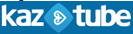 Видео-портал KazTube.kz   
Один из посещаемых   на сегодняшний день казахстанских интернет-ресурсов. Главным преимуществом является то, что портал позиционирует себя как ресурс, который поддерживает эксклюзивный отечественный контент, а также оказывает содействие в развитии государственного языка в Интернете. Основными направлениями деятельности портала являются сбор и генерация мультимедийного контента Казахстана, формирование казахстанского интернет-телевидения и радио.   
Один из посещаемых   на сегодняшний день казахстанских интернет-ресурсов. Главным преимуществом является то, что портал позиционирует себя как ресурс, который поддерживает эксклюзивный отечественный контент, а также оказывает содействие в развитии государственного языка в Интернете. Основными направлениями деятельности портала являются сбор и генерация мультимедийного контента Казахстана, формирование казахстанского интернет-телевидения и радио.http://kaztube.kz/ru/books3Электронно-библиотечная система
БиблиоРоссика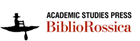 Электронно-библиотечная система
БиблиоРоссика 
Современная электронно-библиотечная система, предназначенная для исследователей, преподавателей и студентов. В ней представлены коллекции актуальной научной и учебной литературы по гуманитарным наукам. 
Современная электронно-библиотечная система, предназначенная для исследователей, преподавателей и студентов. В ней представлены коллекции актуальной научной и учебной литературы по гуманитарным наукам.http://www.bibliorossica.com4Электронная библиотека
Альдебаран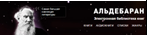 Электронная библиотека
Альдебаран  
Альдебаран  - крупнейшая электронная библиотека on-line- художественная, учебная и техническая литература и книги различных жанров: детективы, фантастика, русская и зарубежная литература, стихи и поэзия, любовные романы, детская литература.  
Альдебаран  - крупнейшая электронная библиотека on-line- художественная, учебная и техническая литература и книги различных жанров: детективы, фантастика, русская и зарубежная литература, стихи и поэзия, любовные романы, детская литература.http://www.aldebaran.ru/5Библиотека Максима МошковаБиблиотека Максима Мошковаhttp://lib.ru/6Библиотека Евгения ПескинаБиблиотека Евгения ПескинаБиблиотека Евгения Пескина является частным литературным собранием, в котором хранятся тексты литературных произведений в электронном виде.Библиотека Евгения Пескина является частным литературным собранием, в котором хранятся тексты литературных произведений в электронном виде.http://www.online.ru/sp/eel/russian7Мир энциклопедийМир энциклопедий"Мир энциклопедий" — русскоязычные энциклопедические и псевдоэнциклопедические издания (энциклопедии, энциклопедические словари, справочники)."Мир энциклопедий" — русскоязычные энциклопедические и псевдоэнциклопедические издания (энциклопедии, энциклопедические словари, справочники).http://www.encyclopedia.ru/
.8Электронная библиотекаЭлектронная библиотекаКаталог художественных произведений   (более 27 000 книг ). Детективы, мемуары, детские,  поэзия, фантастика , история,  приключения, юмор,  классика, проза, психология.Каталог художественных произведений   (более 27 000 книг ). Детективы, мемуары, детские,  поэзия, фантастика , история,  приключения, юмор,  классика, проза, психология.http://libraries.allbest.ru9Литературно сетевой ресурс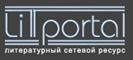 Литературно сетевой ресурс 
Деловые книги, детективы, детские, документальная литература, драматургия, классика,
история, компьютеры, медицина, образование, политика, поэзия, приключения, проза, психология, религия, словари, философия. 
Деловые книги, детективы, детские, документальная литература, драматургия, классика,
история, компьютеры, медицина, образование, политика, поэзия, приключения, проза, психология, религия, словари, философия.https://litportal.ru/10Электронная библиотекаЭлектронная библиотека Информационные науки, философия и психология, вера и религия,  общественные науки,  языки и лингвистика,  естественные науки, прикладные науки, искусство и развлечения,  художественная литература,  география и история Информационные науки, философия и психология, вера и религия,  общественные науки,  языки и лингвистика,  естественные науки, прикладные науки, искусство и развлечения,  художественная литература,  география и историяhttp://aleria.net/11Культура ВостокаКультура ВостокаКультура ВостокаКультура Востокаhttp://www.arsasiatica.com/12Электронная библиотека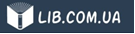 Электронная библиотекаКниги по астрологии детективы, фентези, фантастика, путешествия, книги о политиках, репрессиях,
литература по психологии ,классическая литература, компютерное  железо, документация, языки программирования ,религия, философия ,самые интересные энциклопедии на разные темы ,медицинские книги, методички, народные лечебники.Книги по астрологии детективы, фентези, фантастика, путешествия, книги о политиках, репрессиях,
литература по психологии ,классическая литература, компютерное  железо, документация, языки программирования ,религия, философия ,самые интересные энциклопедии на разные темы ,медицинские книги, методички, народные лечебники.http://www.lib.com.ua/13Электронная библиотекаЭлектронная библиотекаЛитературная информационно-поисковая система-каталог.Литературная информационно-поисковая система-каталог.http://www.ekniga.com.ua/14Русский литературный клуб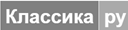 Русский литературный клубБиблиотека, посвященная классической поэзии и прозе.Библиотека, посвященная классической поэзии и прозе.http://www.klassika.ru/15Библиотека Бориса БердичевскогоБиблиотека Бориса БердичевскогоБиблиотека Бориса Бердичевского: Майн Рид, Льюис Кэрролл, Габриэль Гарсия Маркес, Рустам Ибрагимбеков, Шолом-Алейхем...Библиотека Бориса Бердичевского: Майн Рид, Льюис Кэрролл, Габриэль Гарсия Маркес, Рустам Ибрагимбеков, Шолом-Алейхем...http://citycat.ru/litlib/cbibl_.html16Библиотека Алексея КомароваБиблиотека Алексея Комарова Библиотека Алексея Комарова - книги классиков русской художественной литературы. Библиотека Алексея Комарова - книги классиков русской художественной литературы.http://ilibrary.ru/17Корпоративный менеджментКорпоративный менеджмент "Корпоративный менеджмент" - проект, направленный на сбор и предоставление методической и аналитической информации, относящейся к управлению компаниями, инвестициям и маркетингу. Среди материалов сайта аналитические статьи, бизнес-планы реальных предприятий, руководства, ссылки. "Корпоративный менеджмент" - проект, направленный на сбор и предоставление методической и аналитической информации, относящейся к управлению компаниями, инвестициям и маркетингу. Среди материалов сайта аналитические статьи, бизнес-планы реальных предприятий, руководства, ссылки.http://www.cfin.ru/
.18Электронная библиотекаЭлектронная библиотека Библиотека с большим выбором литературы по разделам: история, классика, поэзия, стихи, религия, словари и энциклопедии, философия, биографии, аудиокниги. Библиотека с большим выбором литературы по разделам: история, классика, поэзия, стихи, религия, словари и энциклопедии, философия, биографии, аудиокниги.http://www.bukvaved.com19Электронная библиотека bookz.ruЭлектронная библиотека bookz.ru   В  электронной библиотеке  вы можете бесплатно скачать книги, справочники, журналы и словари в электронном виде. Подписавшись на рассылку "Новинки", вы всегда будете в курсе последних новинок на сайте.   В  электронной библиотеке  вы можете бесплатно скачать книги, справочники, журналы и словари в электронном виде. Подписавшись на рассылку "Новинки", вы всегда будете в курсе последних новинок на сайте.http://bookz.ru/20Электронная библиотека ModernLib.Net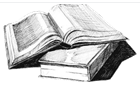 Электронная библиотека ModernLib.NetПортал  предлагает книги на иностранном и русском языках популярных авторов для ознакомления.
Вся литература предложена для бесплатного пользования. Книги можно скачать в формате fb2, doc, txt, html или просто читать на сайте.
Для любителей чтения  предлагает различные литературные жанры: научную фантастику, детективы, прозу, любовные романы, приключения, поэзию, драматургию, детскую, религиозную, научно-образовательную, справочную, юмористическую литературу.
Читатели  увлеченные компьютерами, бизнесом также найдут полезные и образовательные книги.
А также  доступны разделы: «Популярные авторы», «Популярные книги», «Интересное», «Книги на иностранном языке», «Книги на русском», «Поиск по библиотеке» и другие.Портал  предлагает книги на иностранном и русском языках популярных авторов для ознакомления.
Вся литература предложена для бесплатного пользования. Книги можно скачать в формате fb2, doc, txt, html или просто читать на сайте.
Для любителей чтения  предлагает различные литературные жанры: научную фантастику, детективы, прозу, любовные романы, приключения, поэзию, драматургию, детскую, религиозную, научно-образовательную, справочную, юмористическую литературу.
Читатели  увлеченные компьютерами, бизнесом также найдут полезные и образовательные книги.
А также  доступны разделы: «Популярные авторы», «Популярные книги», «Интересное», «Книги на иностранном языке», «Книги на русском», «Поиск по библиотеке» и другие.http://modernlib.ru/21Электронная интернет библиотекаЭлектронная интернет библиотекаБесплатная электронная интернет библиотека, располагающая литературой по естественным и общественным , прикладным наукам, литературоведению, технике, медицине и другим. Бесплатные java книги для сотового телефона, смартфонаБесплатная электронная интернет библиотека, располагающая литературой по естественным и общественным , прикладным наукам, литературоведению, технике, медицине и другим. Бесплатные java книги для сотового телефона, смартфонаhttp://www.zipsites.ru 22Электронная библиотека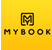 Электронная библиотека   Книжный клуб, который открывает доступ к большому объёму классической и современной литературы, включая новинки разных жанров: от художественных до научно-популярных книг и деловой литературы. Более 40 тысяч наименований из более чем 20 разных жанров.   Книжный клуб, который открывает доступ к большому объёму классической и современной литературы, включая новинки разных жанров: от художественных до научно-популярных книг и деловой литературы. Более 40 тысяч наименований из более чем 20 разных жанров.http://mybook.ru23Электронная библиотека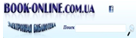 Электронная библиотекаЭлектронная библиотека. Большой выбор книг. Художественная, учебная, деловая литература, справочники.  Бесплатно и без регистрации.Электронная библиотека. Большой выбор книг. Художественная, учебная, деловая литература, справочники.  Бесплатно и без регистрации.http://book-online.com.ua/24Большая бесплатная библиотека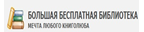 Большая бесплатная библиотекаСервис, позволяющий бесплатно и без регистрации скачать книги в форматах тхт, jar. Сайт – настоящая находка для книголюбов всех возрастов с различными предпочтениями.Сервис, позволяющий бесплатно и без регистрации скачать книги в форматах тхт, jar. Сайт – настоящая находка для книголюбов всех возрастов с различными предпочтениями.http://tululu.org/25  Портал «Әдебиет»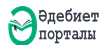   Портал «Әдебиет»    Интернет-библиотека произведений казахстанских авторов. Цель интернет-портала – популяризация казахской культуры и государственного языка не только в Казахстане, но и за рубежом, посредством повышения интереса к казахской литературе. На сайте электронные издания представлены на разных языках.    Интернет-библиотека произведений казахстанских авторов. Цель интернет-портала – популяризация казахской культуры и государственного языка не только в Казахстане, но и за рубежом, посредством повышения интереса к казахской литературе. На сайте электронные издания представлены на разных языках.http://adebiportal.kz/26  Российская электронная  библиотека научных публикаций
eLIBRARY.RU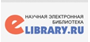   Российская электронная  библиотека научных публикаций
eLIBRARY.RU   Научная электронная библиотека eLIBRARY.RU – крупнейший российский информационный портал в области науки, технологии, медицины и образования, содержащий рефераты и полнотекстовые научные статьи и публикации (более 18 млн).   Научная электронная библиотека eLIBRARY.RU – крупнейший российский информационный портал в области науки, технологии, медицины и образования, содержащий рефераты и полнотекстовые научные статьи и публикации (более 18 млн).http://www.elibrary.ru27Библиотека «Куб»Библиотека «Куб»Одна из самых популярных онлайн-библиотек, в которой содержится большое количество книг по саморазвитию, психологии, бизнесу в форматах pdf и doc.Одна из самых популярных онлайн-библиотек, в которой содержится большое количество книг по саморазвитию, психологии, бизнесу в форматах pdf и doc.https://www.koob.ru/28Эектронная библиотека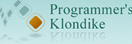 Эектронная библиотекаСпециализированная бесплатная электронная библиотека для программистов. Здесь представлены лучшие справочники, электронные учебники, самоучители по программированию, которые можно скачать бесплатно и без регистрации.Специализированная бесплатная электронная библиотека для программистов. Здесь представлены лучшие справочники, электронные учебники, самоучители по программированию, которые можно скачать бесплатно и без регистрации.https://proklondike.net/29Электронная библиотека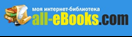 Электронная библиотекаБольшая бесплатная электронная библиотека специализированной литературы по программированию, дизайну, экономике, образованию и многому другому. Большая бесплатная электронная библиотека специализированной литературы по программированию, дизайну, экономике, образованию и многому другому. All-ebooks.com30Книжный архив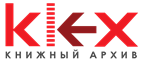 Книжный архивБесплатный книжный архив. Здесь вы сможете скачать достаточно редкие книги по саморазвитию, обучению, религиозным учениям,  йоге, экономике, педагогике, психологии, эзотерике, музыки, искусству и многое многое другоеБесплатный книжный архив. Здесь вы сможете скачать достаточно редкие книги по саморазвитию, обучению, религиозным учениям,  йоге, экономике, педагогике, психологии, эзотерике, музыки, искусству и многое многое другоеhttps://www.klex.ru/31Бесплатная интернет библиотека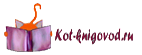 Бесплатная интернет библиотекаБесплатная интернет библиотека с достаточно большой коллекцией книг, начиная с душевной лирики и заканчивая остросюжетными детективами. Здесь представлены книги в двух основных форматах txt и fb2, которые всегда можно скачать абсолютно бесплатно.Бесплатная интернет библиотека с достаточно большой коллекцией книг, начиная с душевной лирики и заканчивая остросюжетными детективами. Здесь представлены книги в двух основных форматах txt и fb2, которые всегда можно скачать абсолютно бесплатно.Kot-knigovod.ru32Электронная библиотекаЭлектронная библиотекаНа страницы этой онлайн-библиотеки собраны разнообразные книги, начиная с произведений классической мировой литературы и заканчивая современными писателями. У пользователей имеется возможность скачать книги бесплатно книги в форматах fb2, epub, txt.На страницы этой онлайн-библиотеки собраны разнообразные книги, начиная с произведений классической мировой литературы и заканчивая современными писателями. У пользователей имеется возможность скачать книги бесплатно книги в форматах fb2, epub, txt.6lib.ru33Электронная библиотека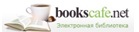 Электронная библиотекаЭлектронная онлайн библиотека художественной и нехудожественной литературы для бесплатного скачивания книгЭлектронная онлайн библиотека художественной и нехудожественной литературы для бесплатного скачивания книгBookscafe.net34Электронная библиотекаЭлектронная библиотекаОтличная электронная библиотека. Удобный поиск по автору, названию произведения или серии. Быстрое бесплатное скачивание книг в форматах fb2, doc, txt, rtf, html.Отличная электронная библиотека. Удобный поиск по автору, названию произведения или серии. Быстрое бесплатное скачивание книг в форматах fb2, doc, txt, rtf, html.Поиск патентной информацииПоиск патентной информацииПоиск патентной информацииПоиск патентной информацииПоиск патентной информацииПоиск патентной информации35Сайт Казпатента    Сайт РГКП «Национального института интеллектуальной собственности» Комитета по правам интеллектуальной собственности МЮРК. Содержит: приказы, правила, инструкции; законодательные и нормативные акты; база
изобретений и полезных моделей «Патенты Казахстана».    Сайт РГКП «Национального института интеллектуальной собственности» Комитета по правам интеллектуальной собственности МЮРК. Содержит: приказы, правила, инструкции; законодательные и нормативные акты; база
изобретений и полезных моделей «Патенты Казахстана».http://www.kazpatent.kzhttp://www.kazpatent.kz36Сайт РоспатентаСодержит научно-техническую документацию: изобретения и полезные модели, промышленные образцы, товарные знаки, программы для ЭВМ, базы данных, топологии интегральных микросхем.Содержит научно-техническую документацию: изобретения и полезные модели, промышленные образцы, товарные знаки, программы для ЭВМ, базы данных, топологии интегральных микросхем.http://www.fips.ruhttp://www.fips.ruСловариСловариСловариСловариСловариСловари37Онлайн словарь-переводчик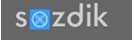 Казахско-русский, русско-казахский электронный словарь, размещенный в интернете. Содержит более 60000 словарных статей по каждому направлению перевода.Казахско-русский, русско-казахский электронный словарь, размещенный в интернете. Содержит более 60000 словарных статей по каждому направлению перевода.www.sozdik.kzwww.sozdik.kz38Бесплатный кембриджский словарь и тезаурус по английскому языку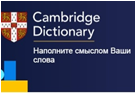 Популярный словарь и тезаурус для изучающих английский язык. Определения и значения слов с произношением и переводами.Популярный словарь и тезаурус для изучающих английский язык. Определения и значения слов с произношением и переводами.https://dictionary.cambridge.org/ru/https://dictionary.cambridge.org/ru/Электронные ресурсы  по предметным областямЭлектронные ресурсы  по предметным областямЭлектронные ресурсы  по предметным областямЭлектронные ресурсы  по предметным областямЭлектронные ресурсы  по предметным областямЭлектронные ресурсы  по предметным областямИсторияИстория39Портал «История Казахстана»Официальный веб-портал. Сайт создан для тех, кто интересуется данной областью знания и хочет знать больше об истории становления нашей страны, а также для преподавателей, учащихся школ, студентов вузов, колледжей, научных работников, молодых специалистов. Здесь собрано очень много полезной и интересной информации об истории Казахстана.Официальный веб-портал. Сайт создан для тех, кто интересуется данной областью знания и хочет знать больше об истории становления нашей страны, а также для преподавателей, учащихся школ, студентов вузов, колледжей, научных работников, молодых специалистов. Здесь собрано очень много полезной и интересной информации об истории Казахстана.http://e-history.kzhttp://e-history.kzСтатистикаСтатистикаСтатистикаСтатистикаСтатистикаСтатистика40Сайт Комитета по статистике Министерства национальной экономики РК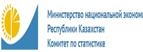 Официальная статистка КазахстанаОфициальная статистка Казахстанаhttp://stat.gov.kzhttp://stat.gov.kzИнформационно-образовательные порталыИнформационно-образовательные порталыИнформационно-образовательные порталыИнформационно-образовательные порталыИнформационно-образовательные порталыИнформационно-образовательные порталы41Информационно-образовательный портал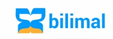 Информационно-образовательный портал для родителей, учеников и преподавателей.Информационно-образовательный портал для родителей, учеников и преподавателей.http://www.bilimal.kz/http://www.bilimal.kz/42Сайт  «Uchi.kz. Образовательное сообщество Казахстана»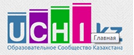 Полезные советы для эффективной подготовки к ЕНТ и ПГК, информация о вузах и об условиях поступления; объявления о грантах и конкурсах; поиск вакансий, ответы на вопросы абитуриентов.Полезные советы для эффективной подготовки к ЕНТ и ПГК, информация о вузах и об условиях поступления; объявления о грантах и конкурсах; поиск вакансий, ответы на вопросы абитуриентов.http://www.uchi.kz/http://www.uchi.kz/43Национальный научный портал Республики Казахстан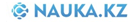 Многофункциональный веб-портал, где представители казахстанского и мирового научного сообщества смогут найти необходимую для них информацию о состоянии казахстанской науки, о последних событиях, достижениях и предстоящих научных мероприятиях, информацию о мировых научных изданиях, о получении доступа к ним и о многом другом.Многофункциональный веб-портал, где представители казахстанского и мирового научного сообщества смогут найти необходимую для них информацию о состоянии казахстанской науки, о последних событиях, достижениях и предстоящих научных мероприятиях, информацию о мировых научных изданиях, о получении доступа к ним и о многом другом.http://www.nauka.kz/page.php​http://www.nauka.kz/page.php​